Geography  - Threshold ConceptsY1 People and their Communities (Class Texts)Art and Design/DT - Threshold ConceptsGeographyInvestigate placesThis concept involves understanding the geographical location of places and their physical and human features.Ask and answer geographical questions about the physical and human characteristics of a location. Explain own views about locations, giving reasons.Use maps, atlases, globes and digital/computer mapping to locate countries and describe features.To know that the World  is made up of 7 continentsInvestigate patterns
This concept involves an appreciation of the characteristic features of maps and an understanding that the environment is different for different parts of the World.Understand geographical similarities and differences through studying the human and physical geography of their local area and 4 different World locationsIdentify weather patterns of the 4c different World locations compared to their local area Communicate geographicallyThis concept involves using geographical vocabulary and techniques to convey information about the environment. Use appropriate geographical vocabulary to communicate key physical and human features.Use compass directions, locational and directional languageScienceWork ScientificallyThis concept involves learning the methodologies of the discipline of scienceTo perform simple testsAsk simple questionsObserve closely, using simple equipmentGather and record dataInvestigate materialsThis concept involves becoming familiar with a range of materials, their properties, uses and how they may be altered or changedDistinguish, identify and name the properties of a variety of everyday materials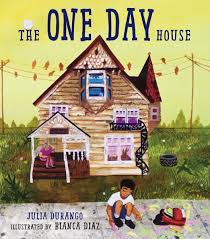 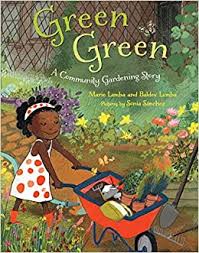 PSHE: Dreams and Goal (Jigsaw SoW)R.E.:Theme: Jesus as a friendKey Question:  Was it always easy for Jesus to show friendship?Religion: Christainity  (Concept: Incarnation)Music: Charanga  In the GrooveP.E.  To develop practical skills in order to participate, compete and lead a healthy lifestyle.Gymnastics 1ICT:  Digital Literacy:Using a computer/deviceUsing technology purposefully to create, store and retrieve digital content.D&T:  To create products using levers, wheels and winding mechanisms.   To develop ideasThis concept involves understanding how ideas develop through an artistic processExplore ideas and collect visual informationExplore different methods and materials as ideas developTo master techniquesThis concept involves developing a skill set so that ideas may be communicatedUse thick and thin paint brushesMix primary colours to make secondaryAdd white to colours to make tints and black to colours to make tonesTo take inspiration from the greatsThis concept involves learning from both the artistic process and techniques of great artists and artisans throughout historyDescribe the work of notable artistsUse some of the ideas of George Seurat to create a piece of art workGeographyInvestigate placesThis concept involves understanding the geographical location of places and their physical and human features.Ask and answer geographical questions about the physical and human characteristics of a location. Explain own views about locations, giving reasons.Use maps, atlases, globes and digital/computer mapping to locate countries and describe features.To know that the World  is made up of 7 continentsInvestigate patterns
This concept involves an appreciation of the characteristic features of maps and an understanding that the environment is different for different parts of the World.Understand geographical similarities and differences through studying the human and physical geography of their local area and 4 different World locationsIdentify weather patterns of the 4c different World locations compared to their local area Communicate geographicallyThis concept involves using geographical vocabulary and techniques to convey information about the environment. Use appropriate geographical vocabulary to communicate key physical and human features.Use compass directions, locational and directional languageScienceWork ScientificallyThis concept involves learning the methodologies of the discipline of scienceTo perform simple testsAsk simple questionsObserve closely, using simple equipmentGather and record dataInvestigate materialsThis concept involves becoming familiar with a range of materials, their properties, uses and how they may be altered or changedDistinguish, identify and name the properties of a variety of everyday materialsPSHE: Dreams and Goal (Jigsaw SoW)R.E.:Theme: Jesus as a friendKey Question:  Was it always easy for Jesus to show friendship?Religion: Christainity  (Concept: Incarnation)Music: Charanga  In the GrooveP.E.  To develop practical skills in order to participate, compete and lead a healthy lifestyle.Gymnastics 1ICT:  Digital Literacy:Using a computer/deviceUsing technology purposefully to create, store and retrieve digital content.D&T:  To create products using levers, wheels and winding mechanisms.   Maths: To understand the properties of shapesThis concept involves recognizing the names and properties of geometric shapes and angles To be able to identify and describe 2D shapes ,Identify 2D shapes on the surface of 3D shapesDescribe properties and name 3D shapes Number and place value will be incorporated daily into maths lessons.English: To be able to present neatlyThis concept involves developing an understanding of handwriting and clear punctuation (through daily/weekly handwriting sessions)To be able to spell correctly ( CEW and harder to read and spell words)The concept involves understanding the need for accuracy Children will be learning the phase 5 graphemes and phonemes covered in Essential Letters and Sounds scheme.To be able to punctuate accuratelyThis concept involves understanding that punctuation adds clarity to writing.